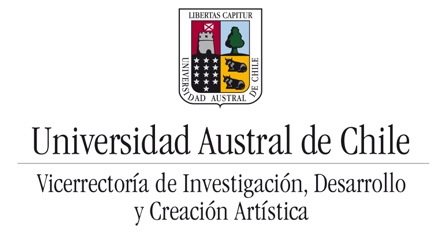 FICHA PERFIL INICIATIVA DE PROYECTO I+D 2020Título del proyectoDuración estimada(meses)Entidades participantes (Indicar según corresponda)Entidades participantes (Indicar según corresponda)Entidades participantes (Indicar según corresponda)Entidades participantes (Indicar según corresponda)BeneficiariaPrincipalSegunda Beneficiaria(Opcional, Ej. Otras Ues)Institución Asociada 1Institución Asociada 2UAChInvestigador responsable (Indique: nombre, e-mail y anexo, Instituto y Facultad)Investigadores colaboradores (Indique: nombre, e-mail y anexo, Instituto y Facultad)Hipotesis de Investigación (Verificable o comprobable en la ejecución del proyecto)Objetivo general(Indique 1 objetivo general)Objetivos específicos(Indique 3 a 4 objetivos específicos)Problema que se busca resolver u oportunidad que se desea aprovechar (Max ½ pag.)Indique cómo los resultados del proyecto pueden tener aplicación en la sociedad o el mercado. Indique de qué manera las Instituciones aprovecharán el valor agregado que se genera a partir del proyecto. Descripción del Producto, Proceso o Servico que será generado (Max ½ pag.)Describa de manera precisa el producto, proceso, servicio o tecnología que se buscará desarrollar a partir de los resultados de este proyecto.Identifique las ventajas competitivas que tendrá el producto, proceso o servicio final, respecto a los competidores o sustitutos.Resultados esperados del proyectoDescripción de resultados y su orientación1.  Producción (Obligatorio)Productos, procesos, servicios, gestión organizativa (Mínimo 1)-  -2.  Protección  (Optativo)Patente, marca, derecho de autor, derecho obtentor, secreto industrial -   -3. Transferencia (Optativo)Licenciamiento, unidad de negocios o servicio tecnológico, alianza estratégica, paquete tecnológico, nueva empresa, otro. --4. Producción Científica (Optativo)Evento, publicación, tesis, cooperación internacional, nuevo proyecto --5. Formación de Capacidades  (Optativo)Cap. profesionales, formación de redes, Infraestructura en C y T.--Resumen del proyecto (Max 1 pag.)(Incluya de manera sintética la identificación del problema u oportunidad a aprovechar, componente de innovación, resultados e impactos económicos/sociales esperados. 